Recursos de Internet gratuitos y de bajo costo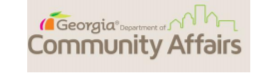 Departamento de Asuntos Comunitarios de Georgia – Iniciativa de Despliegue de Banda Ancha COVID-19 https://broadband.georgia.gov/georgia-internet-access-covid-19-update • Proveedores de banda ancha que ofrecen temporalmente varias opciones para obtener conectividad gratuita, renunciar a la desconexión y cargos por mora, proporcionar acceso gratuito a los puntos calientes WiFi,  reducir la limitación en el uso de datos, y ofrecer otras opciones de tiempo limitado. • Haga clic en el icono "Buscar WiFipúblico" para ubicaciones de opciones WiFi  en Georgia. https://georgiadca.maps.arcgis.com/apps/webappviewer/index.html?id=5fed233c11c9417b940d93d8c0b68498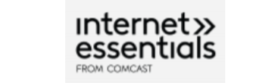  Comcast – Gratis durante 60 días debido al coronavirus para familias que califican • Solicite: https://www.internetessentials.com/covid19 • Cualquier persona que se inscriba en Internet Essentials recibirá dos meses gratuitos de servicio de Internet. También estamos aumentando la velocidad del programa a 25 Mbps de descargas, y 3 Mbps de carga para todos los clientes nuevos y existentes. • Después de que expiren los dos primeros meses gratis, puede cancelar el servicio (lo que puede hacer en cualquier momento) o mantenerlo como un cliente regular de Internet Essentials de pago. Recibirá un kit de autoinstalación fácil de usar que incluye un módem de cable (para recibir el servicio en su casa) con un router WiFi  (para conectar sus dispositivos sin cables). No hay contrato a plazo o verificación de crédito y no hay tarifa de envío para el equipo. 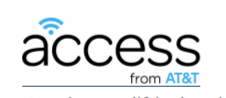 AT&T - ofrece servicio de Internet para el hogar de línea bancaria de bajo costo a los hogares calificados: • Con al menos un residente que participa en el Programa de Asistencia Nutricional Suplementaria de los Estados Unidos (SNAP, por sus siglas en inglés) y • Con una dirección en el área de servicio de 21 estados de AT&T, en la que ofrecemos servicio de Internet en el hogar por cable, y • Sin deuda pendiente por el servicio de Internet fijo de AT&T dentro de los últimos seis meses o deudas pendientes contraídas bajo este programa. • acceso https://www.att.com/shop/internet/access/index.html?source=ECmj0000000000mbU&wtExtndSource/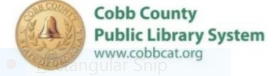  Biblioteca Pública del Condado de Cobb - El programa de la biblioteca "Connect Cobb" permite a los usuarios pagar Internet a los residentes. Estos puntos de acceso se pueden llevar a casa durante una semana y permiten a los usuarios conectar sus dispositivos a través de Wi-Fi a Internet. http://www.cobbcat.org/using-the-library/connecting-cobb-checkout-the-internet/ • Hotspots de pago durante 7 días. • Los residentes en el Condado de Cobb que están autorizados a acceder a Internet con sus tarjetas de la biblioteca pueden pagar puntos de acceso. • Las multas vencidas son de $1/día. Los puntos de acceso no son renovables. •  Conecte hasta  10 dispositivos a la vez. (Compartir con sus amigos y vecinos!) • Hasta 12mbps de velocidad de descarga. • 6 horas de duración de la batería antes de recargar. 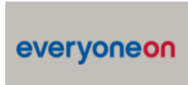 Everyoneon.org – sin requisitos de ingresos • Internet y dispositivos informáticos asequibles a través de asociaciones con proveedores de servicios de Internet locales. La lista completa de planes se puede encontrar aquí: https://www.everyoneon.org/lowcost-offers • Para una asociación específica con el Distrito Escolar del Condado de Cobb, el proceso de inscripción  es:  o URL es www.everyoneon.org/cobbk12▪ nombre de usuario: cobbk12       contraseña: password